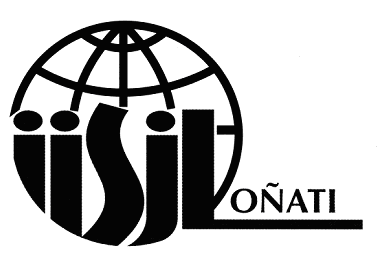 CURSO DE VERANO:“¿CRISIS DE LAS PROFESIONES JURÍDICAS EN UN MUNDO EN TRANSFORMACIÓN? DINÁMICAS LOCALES Y TRANSNACIONALES”17 – 18 Julio de 2017Directores del curso:Joxerramon Bengoetxea (UPV / EHU)Vincenzo Ferrari (LSNE / IISJ)Coordinadora del curso:Malen Gordoa (LSNE / IISJ)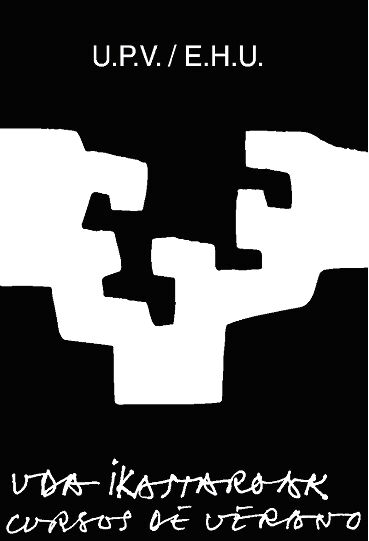 PROGRAMALunes 17 de Julio de 2017PROGRAMALunes 17 de Julio de 201708:30Inscripción Oficina de la Administración del IISJ – 1ª planta, situada en la Antigua Universidad 09:00–09:4509:45–14:00CONFERENCIAS Y MESA REDONDA
(Sala: Karl Renner & Achille Loria)09:45–10:00Bienvenida a cargo de Vincenzo FerrariProfesor emérito de Filosofía y Sociología del Derecho, Universidad de Milán10:00–10:45Conferencia a cargo de:María José Fariñas DulceCatedrática Acreditada de Filosofía y Sociología del Derecho, Universidad Carlos III de Madrid“La crisis del Derecho Moderno: los nuevos escenarios jurídicos”10:50–11:40Conferencia a cargo de:Enrique Lucas Murillo de la CuevaVocal del CGPJ, abogado, Catedrático acreditado de Derecho Constitucional“La Abogacía en transformación; una visión personal”11:40–12:00Descanso12:00–12:45Conferencia a cargo de:José Juan Toharia CortésCatedrático, Presidente de Metroscopia “La imagen social de la Abogacía”12:45–14:00Mesa Redonda: Abogacía Global y Local
(Sala: Karl Renner & Achille Loria)Participantes:Goretti Madina Agirre, Abogada-Economista, Madina Agirre AbokatuakCarlo Allorio, Abogado, miembro del Consiglio Nazionale ForenseJon Etxabe Jauregi, Abogado, ADECO AbogadosCarlos Fuentenebro Zabala, Consejero y Presidente de la Comisión de Formación del Consejo General de la Abogacía Española y Decano del Colegio de Abogados de Vizcaya14:00Almuerzo “Restaurante Etxeberria” [No. 9 en el plano de  Oñati]16:00–18:00TEMAS CONCRETOS
(Sala: Karl Renner & Achille Loria):Abogados locales y abogados globalesExperiencias en MediaciónParticipantes:Alberto José Olalde Altarejos, Doctor en intervención social y mediación, trabajador social. Profesor Colaborador de la Facultad de Relaciones Laborales y Trabajo Social (UPV/EHU, Campus Araba)Arantzazu Izaguirre Zabala, abogada de LEGEZ, S.L.P mediadoraKaterina Yiannibas, Profesora de Derecho y Comercio Internacional, Universidad de Deusto. Investigadora, Globernance Instituto de Gobernanza DemocráticaLuigi Cominelli, Profesor de Sociología y Mediación, Universidad de Milán18:00–19:00Comunicaciones al Curso de Verano Cristina Blanco e Iker Barbero - Proyecto IUSFUNDIE“Radiografía de los turnos de oficio de extranjería del País Vasco”María Concepción Torres Díaz - María Concepción Torres Díaz. Abogada, Mediadora y Profa. Derecho Constitucional“Iusfeminismo y abogacía: los retos de la perspectiva de género en las profesiones jurídicas”PROGRAMAMartes 18 de Julio de 2017PROGRAMAMartes 18 de Julio de 2017PROGRAMAMartes 18 de Julio de 2017PROGRAMAMartes 18 de Julio de 201709:30–14:1509:30–14:15CONFERENCIAS Y MESA REDONDA
(Sala: Karl Renner & Achille Loria)CONFERENCIAS Y MESA REDONDA
(Sala: Karl Renner & Achille Loria)09:30–10:1509:30–10:15Conferencia a cargo de:Juan José Alvarez RubioConsejero-Abogado, CUATRECASAS - Catedrático Derecho Internacional Privado. UPV/EHU“Retos de la globalización en su dimensión familiar y privada para el ejercicio de la abogacía"Conferencia a cargo de:Juan José Alvarez RubioConsejero-Abogado, CUATRECASAS - Catedrático Derecho Internacional Privado. UPV/EHU“Retos de la globalización en su dimensión familiar y privada para el ejercicio de la abogacía"10:15–11:0010:15–11:00Conferencia a cargo de:Idoia Igartua LaraudogoitiaDoctora en Derecho, mediadora. Especialista en justicia restaurativa, mediadora del Servicio Vasco de Mediación Intrajudicial“Justicia de consenso: relato de una distonía”Conferencia a cargo de:Idoia Igartua LaraudogoitiaDoctora en Derecho, mediadora. Especialista en justicia restaurativa, mediadora del Servicio Vasco de Mediación Intrajudicial“Justicia de consenso: relato de una distonía”11:00–11:3011:00–11:30DescansoDescanso11:30-12:0011:30-12:00Conferencia a cargo de:José Palacio GonzálezSecretario adjunto del Tribunal General de la UE“La abogacía ante el TJUE”Conferencia a cargo de:José Palacio GonzálezSecretario adjunto del Tribunal General de la UE“La abogacía ante el TJUE”12:15–13:2012:15–13:20Mesa Redonda: La formación en Abogacía
(Sala: Karl Renner & Achille Loria)Participantes:Maggy Barrère Unzueta, Profesora de Filosofía del Derecho y directora de la Clínica Jurídica por la Justicia Social de la UPV/EHUManuel Calvo GarcíaCatedrático, Coordinador del Laboratorio de Sociología Jurídica de la Universidad de ZaragozaMesa Redonda: La formación en Abogacía
(Sala: Karl Renner & Achille Loria)Participantes:Maggy Barrère Unzueta, Profesora de Filosofía del Derecho y directora de la Clínica Jurídica por la Justicia Social de la UPV/EHUManuel Calvo GarcíaCatedrático, Coordinador del Laboratorio de Sociología Jurídica de la Universidad de Zaragoza13:15–13:3513:15–13:35Coclusiones a cargo de:Joxerramon BengoetxeaUPV/EHU, ehuGuneCoclusiones a cargo de:Joxerramon BengoetxeaUPV/EHU, ehuGune13:4513:45ClausuraClausura14:0014:0014:00Almuerzo “Restaurante Etxeberria” [No. 9 en el plano de  Oñati]Almuerzo “Restaurante Etxeberria” [No. 9 en el plano de  Oñati]Almuerzo “Restaurante Etxeberria” [No. 9 en el plano de  Oñati]